                                              ТОВ  «НАУКОВЕ  ВИРОБНИЧЕ  ПІДПРИЄМСТВО»  «ЛІСТ-ФОРТЕ»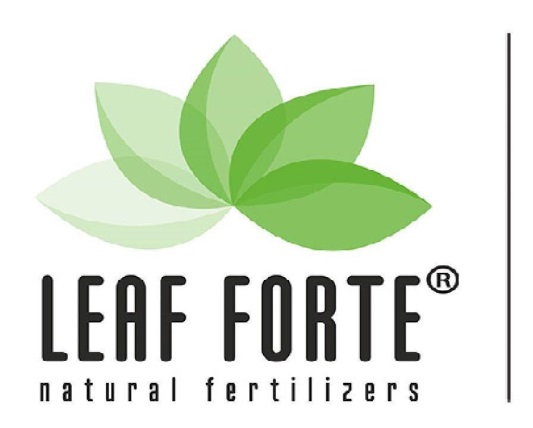                                        09500,  Україна, Київська обл.,  м. Тараща,  вул. Б. Хмельницького 1/2,                                       ПАТ «КРЕДОБАНК» МФО 325365 ЄДРПОУ  09807862  р/р 2600401664926                                     тел/факс: (04566) 4-25-57,    email: office@leaf-forte.com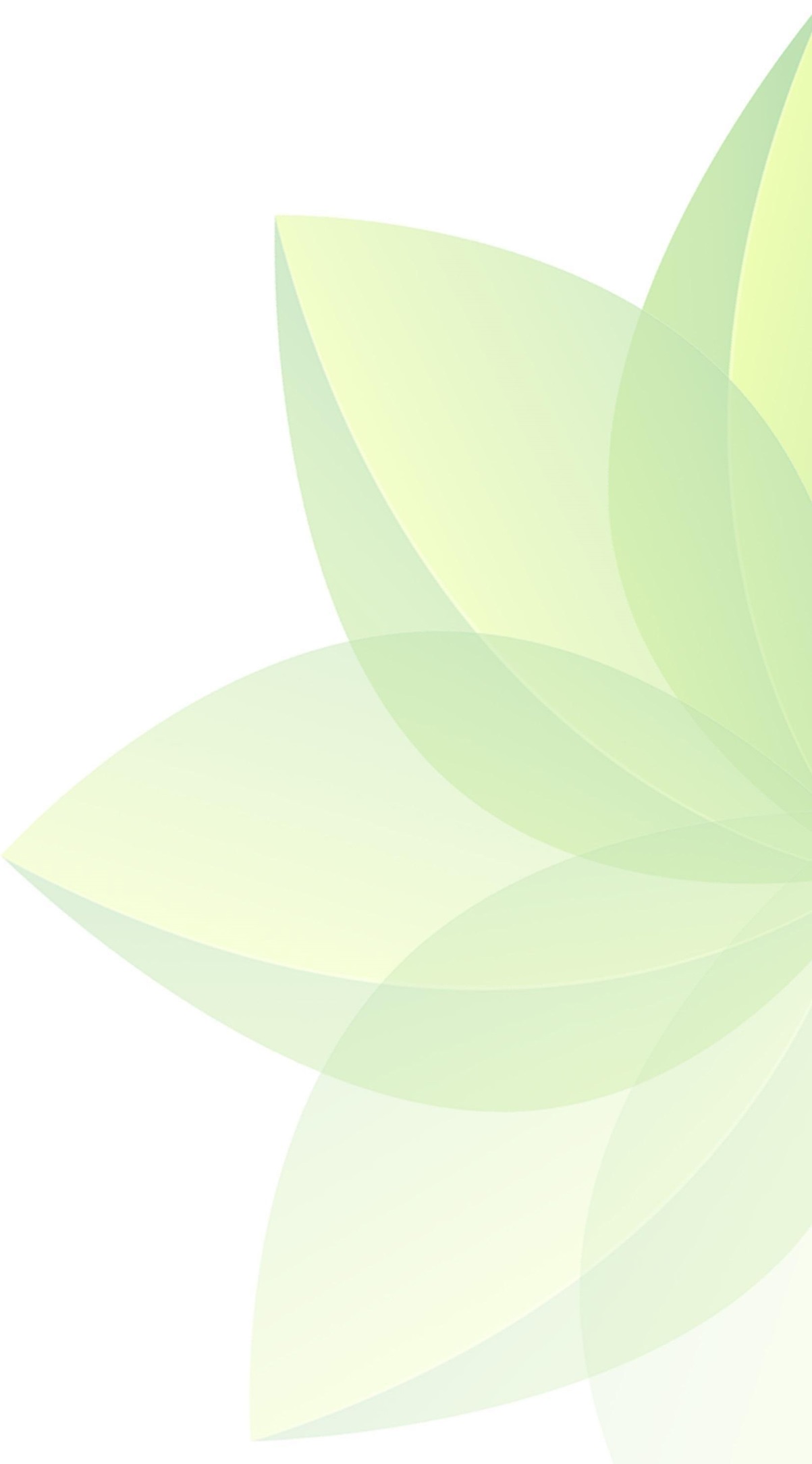 ПРАЙС-ЛИСТ НА 2018 РІК    ГК – солі гумінових кислот (від органічної речовини), ФК – солі фульвових кислот (від органічної речини),    ОР – органічна речовина, ОК – органічні кислоти, АК – амінокислоти, МЕ – мікроелементи,     МО – мікроорганізми, ПАР – поверхнево-активна речовина, ФГАР – фітогормон ауксинового ряду,    ОЕДФ-ЛК-2 – гідроксиетилідендіфосфонова кислота, ЕДТА –  Етилендіамінтетрауксусна кислота,     ШМО – штами  мікроорганізмів (широкий спектр сапрофітових, азотфіксуючих, фунгіцидних,                 фосфор- та каліймобілізуючих грунтових бактерій.    * Витрати препарату для позакорневих обробок по великому листу ( 0, 25 л препарату – 100л робочого розчину ).   ** Витрати препарату для позакорневих обробок по малому листу ( 0, 5 л препарату – 100л робочого розчину ). Ціна вказана для поставки на умовах самовивозу зі складу Постачальника (м. Тараща).МІКРОДОБРИВА (КОМПЛЕКСНІ ХЕЛАТНІ)МІКРОДОБРИВА (КОМПЛЕКСНІ ХЕЛАТНІ)МІКРОДОБРИВА (КОМПЛЕКСНІ ХЕЛАТНІ)МІКРОДОБРИВА (КОМПЛЕКСНІ ХЕЛАТНІ)МІКРОДОБРИВА (КОМПЛЕКСНІ ХЕЛАТНІ)МІКРОДОБРИВА (КОМПЛЕКСНІ ХЕЛАТНІ)МІКРОДОБРИВА (КОМПЛЕКСНІ ХЕЛАТНІ)МІКРОДОБРИВА (КОМПЛЕКСНІ ХЕЛАТНІ)№ п/п№ п/пНазва препаратуСклад, г/лСклад, г/лНорма витрат,   л/ГаНорма витрат,   л/ГаЦіна закупкигрн/л.11ЗЕРНОВІКомплексне позакореневе підживлення на початкових стадіях вегетації.N-50, P2O5-60, K2O-90, SO3-30, Mn-7.5, Cu-15.5, Zn-15,  B-5, Mo-0.10, Ni-0.001, Co-0.05, ОК, ОЕДФ, ПАРN-50, P2O5-60, K2O-90, SO3-30, Mn-7.5, Cu-15.5, Zn-15,  B-5, Mo-0.10, Ni-0.001, Co-0.05, ОК, ОЕДФ, ПАР1.0-2.01.0-2.010722КУКУРУДЗАКомплексне позакореневе підживлення на початкових стадіях вегетації.N-50, P2O5-72, K2O-105, SO3-22, Mn-5.4, Cu-12, Zn-25,  B-4.0, Mo-0.10, Ni-0.001, Co-0.05, ОК,  ОЕДФ, ПАРN-50, P2O5-72, K2O-105, SO3-22, Mn-5.4, Cu-12, Zn-25,  B-4.0, Mo-0.10, Ni-0.001, Co-0.05, ОК,  ОЕДФ, ПАР1.0-3.01.0-3.012333ОЛІЙНІКомплексне позакореневе підживлення на початкових стадіях вегетації.N-50, P2O5-52, K2O-80, SO3-30, Mn-10.5, Cu-11, Zn-12,  B-6.2, Mo-0.10, Ni-0,001, Co-0.05, ОК, ОЕДФ, ПАРN-50, P2O5-52, K2O-80, SO3-30, Mn-10.5, Cu-11, Zn-12,  B-6.2, Mo-0.10, Ni-0,001, Co-0.05, ОК, ОЕДФ, ПАР1.0-3.01.0-3.010244БОБОВІКомплексне позакореневе підживлення на початкових стадіях вегетації.N-44, P2O5-30, K2O-50, SO3-16, Mn-5.5, Fe-7, Cu-6, Zn-7,        B-3.5, Mo-1.75, Ni-0.006, Co-0.03, ОК,  ОЕДФ, ПАРN-44, P2O5-30, K2O-50, SO3-16, Mn-5.5, Fe-7, Cu-6, Zn-7,        B-3.5, Mo-1.75, Ni-0.006, Co-0.03, ОК,  ОЕДФ, ПАР1.0-3.01.0-3.010255ОВОЧЕВІКомплексне позакореневе підживлення на початкових стадіях вегетації.N-44, P2O5-30, K2O-50, SO3-16, Mn-5.5, Fe-8.7, Cu-6,  Zn-7, B-3.5, Mo-0.05, Ni-0.006, Co-0.03, ОК, ПАРN-44, P2O5-30, K2O-50, SO3-16, Mn-5.5, Fe-8.7, Cu-6,  Zn-7, B-3.5, Mo-0.05, Ni-0.006, Co-0.03, ОК, ПАР1.0-2.01.0-2.09866ПЛОДОВО-ЯГІДНІКомплексне позакореневе підживлення на початкових стадіях вегетації.N-44, P2O5-30, K2O-50, SO3-16, Mn-5.5, Fe-11.5, Cu-6,  Zn-7,  B-3.5, Mo-0.05, Ni- 0.006, Co- 0.03, ОК, ОЕДФ  ПАРN-44, P2O5-30, K2O-50, SO3-16, Mn-5.5, Fe-11.5, Cu-6,  Zn-7,  B-3.5, Mo-0.05, Ni- 0.006, Co- 0.03, ОК, ОЕДФ  ПАР1.0-7.01.0-7.09877ДЕКОРАТИВНІКомплексне позакореневе підживлення на початкових стадіях вегетації.N 44, P2O5 30, K2O 50, SO3 16 , Mn 5.5, Fe 8.5, Cu 6, Zn 7, B 3.5, Mo 0.05, Ni 0.06, Co 0.03, ОК, ОЕДФ,  ПАРN 44, P2O5 30, K2O 50, SO3 16 , Mn 5.5, Fe 8.5, Cu 6, Zn 7, B 3.5, Mo 0.05, Ni 0.06, Co 0.03, ОК, ОЕДФ,  ПАР1.0-3.51.0-3.5102МАКРОДОБРИВА ДЛЯ КАПЕЛЬНОГО ЗРОШЕННЯ МАКРОДОБРИВА ДЛЯ КАПЕЛЬНОГО ЗРОШЕННЯ МАКРОДОБРИВА ДЛЯ КАПЕЛЬНОГО ЗРОШЕННЯ МАКРОДОБРИВА ДЛЯ КАПЕЛЬНОГО ЗРОШЕННЯ МАКРОДОБРИВА ДЛЯ КАПЕЛЬНОГО ЗРОШЕННЯ МАКРОДОБРИВА ДЛЯ КАПЕЛЬНОГО ЗРОШЕННЯ МАКРОДОБРИВА ДЛЯ КАПЕЛЬНОГО ЗРОШЕННЯ МАКРОДОБРИВА ДЛЯ КАПЕЛЬНОГО ЗРОШЕННЯ 8БІО МАКРО+Са (12-0-6-2) Початкова стадія, розсада.БІО МАКРО+Са (12-0-6-2) Початкова стадія, розсада.N -  120, P2O5 - 0, K2O - 60, CaO – 20 N -  120, P2O5 - 0, K2O - 60, CaO – 20 N -  120, P2O5 - 0, K2O - 60, CaO – 20 1.0-2.0929БІО МАКРО (10-10-10)             На стадії цвітіння і бутонізації.БІО МАКРО (10-10-10)             На стадії цвітіння і бутонізації.N – 100, P2O5  - 100 , K2O - 100N – 100, P2O5  - 100 , K2O - 100N – 100, P2O5  - 100 , K2O - 1001.0-2.010310БІО МАКРО  (5-15-15)             На стадії бутонізації та плодоношення.БІО МАКРО  (5-15-15)             На стадії бутонізації та плодоношення.N – 50, P2O5  - 150 , K2O - 150N – 50, P2O5  - 150 , K2O - 150N – 50, P2O5  - 150 , K2O - 1501.0-2.0100МОНОХЕЛАТИ (КОРЕКТОРИ ЖИВЛЕННЯ) МОНОХЕЛАТИ (КОРЕКТОРИ ЖИВЛЕННЯ) МОНОХЕЛАТИ (КОРЕКТОРИ ЖИВЛЕННЯ) МОНОХЕЛАТИ (КОРЕКТОРИ ЖИВЛЕННЯ) МОНОХЕЛАТИ (КОРЕКТОРИ ЖИВЛЕННЯ) МОНОХЕЛАТИ (КОРЕКТОРИ ЖИВЛЕННЯ) МОНОХЕЛАТИ (КОРЕКТОРИ ЖИВЛЕННЯ) МОНОХЕЛАТИ (КОРЕКТОРИ ЖИВЛЕННЯ) 1111БІО БОР 140 (+N;Mo)Цільове внесення при дефіциті мікроелемента.B-140,  N-60, Мо-0.05, ОКB-140,  N-60, Мо-0.05, ОК1.0-1.51.0-1.51571212БІО ЦИНК 110 (+N)Цільове внесення при дефіциті мікроелемента.Zn-108, N-50, ОК, ЛКZn-108, N-50, ОК, ЛК1.0-2.51.0-2.51321313БІО ЗАЛІЗО 30 (+P)Цільове внесення при дефіциті мікроелемента.Fe-30, P2O5-33, ОК, ОЕДФ/ЛКFe-30, P2O5-33, ОК, ОЕДФ/ЛК1.0-2.51.0-2.5871414БІО МОЛІБДЕН 37 (+K;P)Цільове внесення при дефіциті мікроелемента.Мо-35, К2О-70, Р2О5-62, ОК, ОЕДФ/ЛКМо-35, К2О-70, Р2О5-62, ОК, ОЕДФ/ЛК0.25-1.00.25-1.02281515БІО КАЛЬЦІЙ 150 Цільове внесення при дефіциті мікроелемента.СаО-150, ОК, АКСаО-150, ОК, АК1.0-4.01.0-4.0981616БІО КАЛІЙ 360  Цільове внесення при дефіциті мікроелемента.К2О 360, N 15, ОКК2О 360, N 15, ОК1.0-4.01.0-4.01381717БІО СІРКА 200Цільове внесення при дефіциті мікроелемента.SO3 200, N 100, Mn 0.8, Fe 1, Cu 0.5, Zn 0.5, B 1, Mo 0.1,   Co 0.1, Ni 0.001, ОК, ЕДТА, ПАРSO3 200, N 100, Mn 0.8, Fe 1, Cu 0.5, Zn 0.5, B 1, Mo 0.1,   Co 0.1, Ni 0.001, ОК, ЕДТА, ПАР2.0-6.02.0-6.0981818БІО АЗОТ-300-АЦільове внесення при дефіциті мікроелемента.N -  300, МЕ-3%, ОК, ЕДТА, ПАРN -  300, МЕ-3%, ОК, ЕДТА, ПАР1.0-4.01.0-4.0721919БІО МІДЬ 65Цільове внесення при дефіциті мікроелемента.Cu 64, N 50, SO3 80, ОК, ЛКCu 64, N 50, SO3 80, ОК, ЛК0.25-1.50.25-1.51202020БІО МАРГАНЕЦЬ 55Цільове внесення при дефіциті мікроелемента.Mn 55, N 50, SO3 80, ОК, ЛКMn 55, N 50, SO3 80, ОК, ЛК0.15-1.250.15-1.25132        КОМПЛЕКСНІ ГУМІНОВІ ДОБРИВА        КОМПЛЕКСНІ ГУМІНОВІ ДОБРИВА        КОМПЛЕКСНІ ГУМІНОВІ ДОБРИВА        КОМПЛЕКСНІ ГУМІНОВІ ДОБРИВА        КОМПЛЕКСНІ ГУМІНОВІ ДОБРИВА        КОМПЛЕКСНІ ГУМІНОВІ ДОБРИВА        КОМПЛЕКСНІ ГУМІНОВІ ДОБРИВА        КОМПЛЕКСНІ ГУМІНОВІ ДОБРИВА№ п/п№ п/пНазва препаратуНазва препаратуСклад,% від органічної речовини / г/лНорма витрат,   л/Гав.л.*/м.л.**Норма витрат,   л/Гав.л.*/м.л.**Ціна закупкигрн/л.2121ГУМАТ НАСІННЯРегулятор росту. Комплекс для предпосівної обробки насіння.ГУМАТ НАСІННЯРегулятор росту. Комплекс для предпосівної обробки насіння.ГК-75%, ФК-13%, ОР-80%, МЕ-3%, ОК-3%,  АК-3%, pH 10-110.5л/10л/1т.н.0.5л/10л/1т.н.692222ГУМАТ ЛИСТАдаптоген.  Імуномодулятор.  Регулятор росту.Позакореневе підживлення. ГУМАТ ЛИСТАдаптоген.  Імуномодулятор.  Регулятор росту.Позакореневе підживлення. ГК-75%, ФК-13%, ОР-80%,  МЕ-3%, АК-3%, pH 10-110.5-1.00.5-1.0622323ГУМАТ ПОЛЕРегулятор росту та живлення. Адаптоген.Комплексне позакореневе підживлення. ГУМАТ ПОЛЕРегулятор росту та живлення. Адаптоген.Комплексне позакореневе підживлення. ГК-75%, ФК-13%, ОР-80%, N-40, P2O5-50, K2O-75, SO3-25, Mn-6, Cu-13, Zn-13, B-4,  Mo-0.10, Ni-0.001, Co-0.05,АК-0.5,  pH 10-110.5-1.00.5-1.01022424ГУМАТ ФОРТЕАнтистресант.  Імуномодулятор.Позакоренева обробка спільно з пестицидами. ГУМАТ ФОРТЕАнтистресант.  Імуномодулятор.Позакоренева обробка спільно з пестицидами. ГК-75%, ФК-13%, ОР-80%, АК-100 , МЕ-3%,  ФГАР,  pH 10-11,0.5-1.00.5-1.0712525ГУМАТ КАПЛЯРегулятор росту та живлення. Адаптоген.Комплексне позакореневе та кореневе підживлення. ГУМАТ КАПЛЯРегулятор росту та живлення. Адаптоген.Комплексне позакореневе та кореневе підживлення. ГК-75%, ФК-13%, ОР-80%, N-40, P2O5-25, K2O-40, SO3-13, Mn-5, Fe-7, Cu-5, Zn-5, B-3,  Mo-0.10, Ni-0.001, Co-0.05,АК-0.5,  pH 10-110.5-1.0.0.5-1.0.892626ГУМАТ САДАдаптоген.  Імуномодулятор.                   Регулятор росту та живлення.Комплексне позакореневе та кореневе підживлення, замочування саджанців та живців. ГУМАТ САДАдаптоген.  Імуномодулятор.                   Регулятор росту та живлення.Комплексне позакореневе та кореневе підживлення, замочування саджанців та живців. ГК-75%, ФК-13%, ОР-80%,  N-40, P2O5-25, K2O-40, SO3-13, Mn-5, Fe-10, Cu-5, Zn-5, B-3,  Mo-0.10, Ni-0.001, Co-0.05, АК-0,5,  pH 10-111.0-2.51.0-2.5932727ГУМАТ БОРРегулятор росту.Позакореневе та кореневе підживлення бором, молібденом. ГУМАТ БОРРегулятор росту.Позакореневе та кореневе підживлення бором, молібденом. ГК-75%, ФК-13%, ОР-80%, N-50,  B-110, Mo-0.05,  pH 10-110.5-1.0.0.5-1.0.1502828ГУМАТ ДЕСТРУКТОРДеструктор стерні і рослинних рештків.   Розвиток мікрофлори. Відновлення родючесті грунтів.ГУМАТ ДЕСТРУКТОРДеструктор стерні і рослинних рештків.   Розвиток мікрофлори. Відновлення родючесті грунтів.ГК-85%, ФК-13%, ОР-80%, N-50 МЕ-3%, АК-0.5, pH 101л/1т  соломи1л/1т  соломи66БІОФУНГІЦИДИБІОФУНГІЦИДИБІОФУНГІЦИДИБІОФУНГІЦИДИБІОФУНГІЦИДИБІОФУНГІЦИДИБІОФУНГІЦИДИБІОФУНГІЦИДИ2929УЛЬТРАФІТІнсекто-фунгіцидний препарат.Універсальний 2-хштамовий біофунгіцид широко спектру дії.Захист рослин від грибкових хвороб, кореневих гнилей та шкідників. Висока ступінь стерилізації та не більше 2,0% сторонніх мікроорганізмівЗахист рослин від грибкових хвороб, кореневих гнилей та шкідників. Висока ступінь стерилізації та не більше 2,0% сторонніх мікроорганізмів1.0-2.01.0-2.0873030ФІТО-МСтраховий біофунгіцид від комплексу грибкових і бактеріальних хвороб.Мікробіологічний препарат  від комплексу грибкових та бактеріальних хвороб, висока ступінь стерилізації та не більще 2,0% сторонніх мікроорганізмівМікробіологічний препарат  від комплексу грибкових та бактеріальних хвороб, висока ступінь стерилізації та не більще 2,0% сторонніх мікроорганізмів0.5-1.00.5-1.0873131ГРУНТ ЕКОРекультиватор ґрунту. Детоксикація солів, вуглеводнів і пестицидів.ГК-75%, ФК-13%, ОР-80%, МО, МЕ-3%, АК-0.5,                           ШМО 500-700 млн./млГК-75%, ФК-13%, ОР-80%, МО, МЕ-3%, АК-0.5,                           ШМО 500-700 млн./мл1.0-7.01.0-7.080